Химическая связь. Строение молекул. Теория гибридизации.        В молекулах  между атомами связь ковалентная. Она может быть полярной или неполярной, но всегда  её образование  связано с обобществлением электронной пары. Ковалентная связь, в отличии от ионной или металлической, является направленной (орбитали только в определённом положении в пространстве могут перекрываться)     и    насыщаемой  (максимальное число связей атома ограничено числом его внешних орбаталей). Классический вопрос: какова валентность азота в азотной кислоте? Азот – элемент второго периода, а значит имеет только 4 орбитали внешнего (второго) уровня-одну s и три р. Значит максимальная валентность его не может быть больше четырёх! Другое дело – степень окисления: внешних электронов 5 и все они могут быть смещены к более электроотрицательному атому и степень окисления +5 для него возможна. Механизмы образования ковалентной связи: обменный (в обобществлении участвует по одному электрону от каждого атома) и донорно-акцепторный (один атом, донор, предоставляет орбиталь с парой электронов, а второй только свободную орбиталь).      Важнейшими характеристиками любой связи являются: энергия (всегда выделяется при образовании связи), длина (чем короче связь, тем  прочнее), а для ковалентной связи также кратность (число обобществлённых электронных пар) и угол связи.  В молекулах азота и угарного газа прочность связи обусловлена кратностью (≡), но в полярной молекуле СО имеет место ещё и электростатическое взаимодействие, кстати, это самая прочная связь известная для двухатомных  молекул.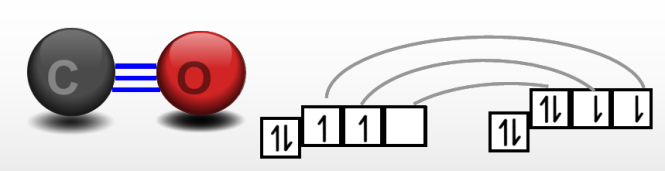        Угол связи в молекуле (угол между двумя линиями связи одного атома) определяется направлением связывающих орбиталей в пространстве. Когда в образовании связей участвуют р-орбитали, то этот угол близок к 900  (обычно чуть больше –действуют силы отталкивания). Метод рентгеноструктурного анализа позволяет определить и углы, и межъядерные расстояния (см. табл.).         Величина углов связи многих молекул может быть объяснена с позиций теории гибридизации, предложенной Полингом. Гибридизация – смешение орбиталей: выравнивание их по энергии и симметрии. В обозначении типов гибридизации  заключена информация об исходных орбиталях, участвующих в процессе: sp, sp2 , sp3,  sp3d , sp3d2 , dsp2 . Из различных (но близких!) по энергии и симметрии исходных атомных орбиталей образуются одинаковые гибридные и их ровно столько, сколько исходных участвовало. Положение гибридных орбиталей в пространстве легко предсказуемо: минимум энергии при минимальных силах отталкивания, т.е. области перекрывания орбиталей, участвующих в связях, располагаются как можно дальше друг от друга.  2 гибридные орбитали (sp-гибридизация) ориентированы под углом 1800 – образуются   линейные  молекулы – СО2, С2Н2, CS2. 3 гибридные орбитали (sp2-гибридизация) расположены  под углом  к 1200 – образуются   плоские молекулы и ионы– SО3, С2Н4, BCl3, CO32-, NO3-. 4 гибридные орбитали (sp3-гибридизация) направлены к углам тетраэдра, в центре которого находится тот самый атом с sp3-гибридными орбиталями. Угол в этом случае–109028l  и образуются   тетраэдрические  молекулы  и ионы: СН4, NH4+,SO42-, PO43-.В  случае  sp3d (PCl5) , sp3d2(SF6) –гибридизаций молекулы имеют тригонально-бипирамидальное и октаэдрическое строение, соответственно.Строение молекул и ионов    Тип гибридизации  легко определяется из величины угла связи. Отметим, что гибридные орбитали образуют только σ-связи и в π-связывании не участвуют. Однако, в ряде случаев, наблюдается образование большего числа гибридных орбиталей, чем это необходимо для образования σ-связей. Например, в молекуле аммиака у азота 3 σ-связи – по одной с каждым атомом водорода, а тип гибридизации азота - sp3. Очевидно, что одна гибридная орбиталь с двумя электронами не участвует в связи и называется гибридной несвязывающей. Аналогично, у атома кислорода (sp3) в молекуле воды две несвязывающие гибридные орбитали, поскольку только две из четырёх гибридных задействованы на связь с атомами водорода.  Гибридные несвязывающие орбитали не локализованы ядром атома-соседа и занимают больший объём, поэтому они отталкивают  связывающие орбитали уменьшая угол связи,  по сравнению с углом, характерным для данного типа гибридизации. Так, наличие одной несвязывающей орбитали в молекуле аммиака уменьшает угол от классического 109028l до 1070, а двух несвязывающих орбиталей в молекуле воды, уже до 104,50. 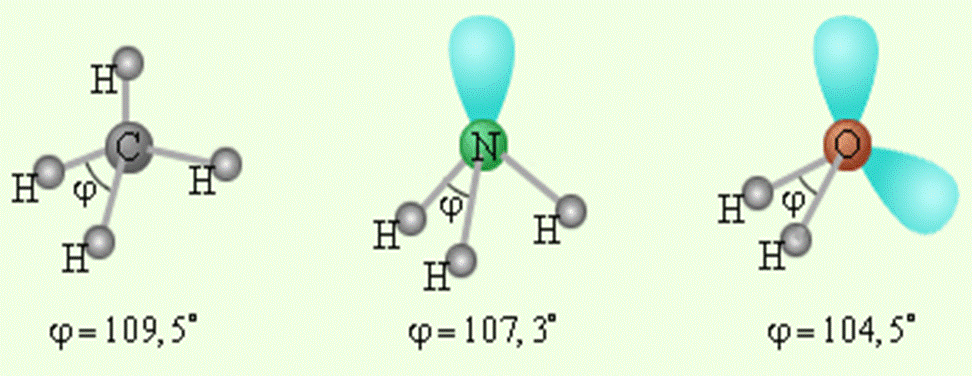 Очевидно, что присоединение иона водорода к таким молекулам по донорно-акцепторному механизму приводит к уменьшению такого отталкивания и углы связи увеличиваются (образуются, соответственно, ионы аммония NH4+ и гидроксония Н3О+) . Обратите внимание, что в случае молекулы NH3 и иона Н3О+ геометрия частиц  не тетраэдрическая, а пирамидальная.Линейные молекулы  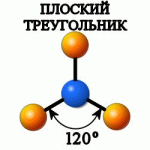 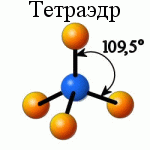 ФормулаУглы между связямиУглы между связямиФормулаУглы между связямиУглы между связямиH2OH3O+H2SH2SeH2TeCO2CS2N2ONO2O3OF2HCNH-O-HH-O-HH-S-HH-Se-HH-Te-HO-C-OS-C-SO-N-NO-N-OO-O-OF-O-FH-C-N104,5107929190,5180180180134117103180SO2BF3BCl3BBr3CO32–P4NH4+NO3–NH3PH3AsH3O-S-OF-B-FCl-B-ClBr-B-BrO-C-OP-P-PH-N-HO-N-OH-N-HH-P-HH-As-H119120120120120601091201079392